Worship Resources for adults and childrenVisit the Church of England website which has lots of good resources.https://www.churchofengland.org/including the (now free) Time to Pray app  https://www.chpublishing.co.uk/apps/time-to-pray     Rev Luke Wickings is streaming the St Paul’s Hook service on their Facebook page – 9.30am Sunday service and a daily Morning Prayer too.        st pauls church hook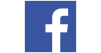 We have a St Matthew’s Church Spotify playlist – you can listen to some of our recent favourites from our 11 o’clock service at:https://open.spotify.com/playlist/4vapxVFWhGTO3qwTKIVwsO?si=kBC4454VQZCZzaVE2ZBB5gYou don’t need me to tell you that there are loads of podcasts and blogs out there too.  A couple which I would particularly recommend are: J.John’s thought for the day in less than a minute.  Google ‘J.John word for today’ on YouTubeKings Cross church has some brilliant talks (also available on Spotify https://open.spotify.com/show/14DpsYQ3rehxkHL2UoteGD)You can find them on their website too at https://pattern.org.uk/practicesFor familieswww.illustratedministry.com/flattenthecurve - colouring pages available for free – they’re good for all ages, but particularly for older children, youth and adults – they’re more intricate and detailed with good messages/scriptures.www.going4growth.com/growth_in_faith_and_worship/faith-in-the-home - worship liturgy and ideas for families at home.www.bdeducation.org.uk/podcasts/bible-podlets/ - for adults and children, released every Friday – guided Bible study for home. Available on Google Podcasts, Apple Podcasts, Spotify, etc. There are also some printable sheets that go with each session available to download tooContemporary worship sites for children:https://www.youtube.com/user/hillsongkidshttps://rendcokids.com/https://www.youtube.com/playlist?list=PLUmTiGOxKUOhwpvDtOl62mc4bs9JEUyFPAscension Church Balham are hosting ‘Pyjama Prayers’ to keep you and your little ones plugged into God and the Bible.   At 5pm every week day, they'll be live streaming an eight minute devotional time for kids & families. They’ll be following #livelent bible readings as supplied by the Church of England. There'll be a time of reflection and maybe even a puppet or two! Tune in at https://www.youtube.com/channel/UClYxVA5sEgSs4ny4rQkaS4w  Enjoy! 